هوالحق - ای مظهر عنايت جمال ابهی خوشا به حال آن خانواده…حضرت عبدالبهاءاصلی فارسی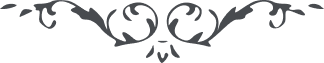 ٢٤٧ هوالحق ای مظهر عنايت جمال ابهی خوشا به حال آن خانواده که کلّ بر عهد و ميثاق ثابت و راسخ و در ظلّ محبوب آفاق وارد و به ذکر جمال قدم همدم و شب و روز در تثبيت قلوب ساعی شکر کنيد که مظهر چنين الطافی گشتيد و مطلع چنين اوصافی و از جود موجد وجود اميد شديد است که در کلّ احيان در حفظ شئون حضرت ودود بکوشيد**.**   ع ع 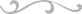 